Solve & check each of the equations below.  Write your answer in a solution set.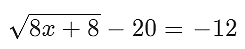 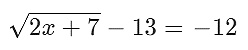 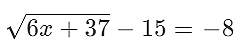 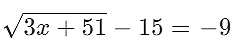 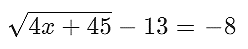 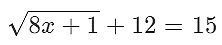 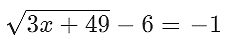 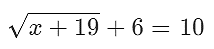 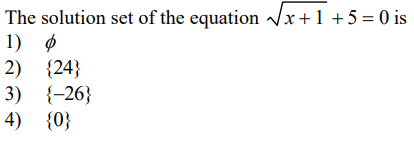 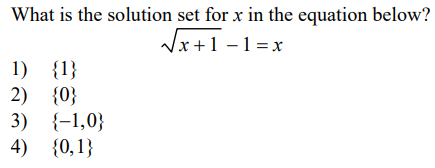 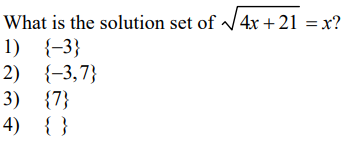 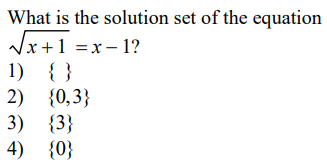 